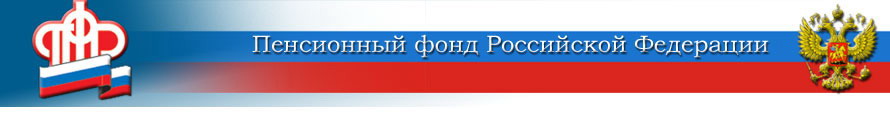 ГОСУДАРСТВЕННОЕ УЧРЕЖДЕНИЕ –ОТДЕЛЕНИЕ ПЕНСИОННОГО ФОНДА РОССИЙСКОЙ ФЕДЕРАЦИИПО ЯРОСЛАВСКОЙ ОБЛАСТИОПФР по Ярославской области доплачивает за иждивенцев 10 тысячам пенсионеровДанная надбавка предусмотрена законодательством с начала 2002 года. Пенсионный фонд устанавливает повышение фиксированной выплаты к страховой пенсии гражданам, на иждивении которых находятся нетрудоспособные члены семьи.В Ярославской области данной мерой поддержки по данным на 1 ноября пользуются 10 260 пенсионеров. Из них получателей страховой пенсии – 6 537, пенсии по инвалидности – 3 669, пострадавших в радиационных и техногенных катастрофах – 49, федеральных госслужащих – 5.К числу иждивенцев, за которых можно получить повышение фиксированной выплаты, относятся только близкие родственники пожилого человека. Это, в первую очередь, дети пожилого человека в возрасте до 18 лет или дети в возрасте от 18 до 23 лет, если они получили инвалидность до совершеннолетия или учатся. Также к иждивенцам могут быть отнесены братья, сестры и внуки до 18 лет либо от 18 до 23 лет, если у них нет других родственников трудоспособного возраста, которые по закону обязаны их содержать.Надбавка к пенсии дополняет, а не заменяет тех мер поддержки, которые назначаются непосредственно на нетрудоспособного гражданина. Надбавка за иждивенца устанавливается в заявительном порядке. При этом дополнительные документы могут не потребоваться, если у ПФР уже есть необходимые сведения. Например, данные об инвалидности иждивенца. В отдельных случаях пенсионера уведомят о необходимости представить подтверждающие документы.Пенсионеру к размеру фиксированной выплаты к страховой пенсии будет установлено повышение за каждого иждивенца, но не более чем на 3 человек. Размер повышения составляет 1/3 от величины фиксированной выплаты, то есть 2 406,91 рубля. Так, при наличии трех и более иждивенцев повышение фиксированной выплаты устанавливается в размере 7 220,74 рубля.Напоминаем, что также с 2002 года за оказание помощи инвалидам и пенсионерам, которые по состоянию здоровья не могут самостоятельно ухаживать за собой и вести быт, Пенсионный фонд России устанавливает неработающим трудоспособным гражданам ежемесячные компенсационные выплаты. Подробнее.Пресс-служба Отделения ПФРпо Ярославской области150049 г. Ярославль,проезд Ухтомского, д. 5Пресс-служба: (4852) 59 01 96Факс: (4852) 59 02 82E-mail: smi@086.pfr.ru